 БАШҠОРТОСТАН РЕСПУБЛИКАҺЫ                                       РЕСПУБЛИка БАШКОРТОСТАН     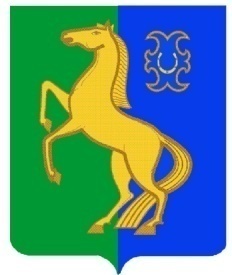                  ЙƏРМƏКƏЙ районы                                                             АДМИНИСТРАЦИЯ             муниципаль РАЙОНЫның                                                  сельского поселения              СПАРТАК АУЫЛ СОВЕТЫ                                                     спартакский сельсовет                                    ауыл БИЛƏмƏҺе                                                          МУНИЦИПАЛЬНОГО РАЙОНА                     ХАКИМИƏТЕ                                                                     ЕРМЕКЕЕВСКий РАЙОН452182, Спартак ауыл, Клуб урамы, 4                                                   452182, с. Спартак, ул. Клубная, 4       Тел. (34741) 2-12-71,факс 2-12-71                                                                  Тел. (34741) 2-12-71,факс 2-12-71  е-mail: spartak_selsovet@maiI.ru                                                е-mail: spartak_selsovet@maiI.ru                                  Ҡ А Р А Р			        			      ПОСТАНОВЛЕНИЕ            «05»  февраль 2024 й.                     № 10                    «05»  февраля 2024г.Об утверждении реестра мест (площадок) накопления твердых коммунальных отходов на территории сельского поселения Спартакский сельсовет муниципального район Ермекеевский район Республики Башкортостан         В целях обеспечения охраны окружающей среды и здоровья человека  на территории сельского поселения Спартакский сельсовет муниципального район Ермекеевский район Республики Башкортостан, в соответствии с Федеральным законом от 06.10.2003 г. № 131-ФЗ «Об общих принципах организации местного самоуправления в Российской Федерации», Постановлением  Правительства Российской федерации от 31.08.2018 г. № 1039 «Об утверждении Правил обустройства мест (площадок) накопления твердых коммунальных отходов и ведения их реестра», Уставом сельского поселения Спартакский сельсовет муниципального район Ермекеевский район Республики Башкортостан, ПОСТАНОВЛЯЮ:         1. Утвердить реестр мест (площадок) накопления твердых коммунальных отходов на территории сельского поселения Спартакский сельсовет муниципального район Ермекеевский район Республики Башкортостан (Приложение №1).         2. Признать утратившим силу:         - Постановление № 109 от 27.12.2019 г. «Об утверждении реестра мест (площадок) накопления твердых коммунальных отходов в сельском поселении Спартакский сельсовет  муниципального района  Ермекеевский район  Республики Башкортостан»;          3.  Настоящее   постановление   вступает  в  силу   после  его официального опубликования (обнародования).
          4. Настоящее постановление подлежит размещению в установленном порядке на  сайте сельского поселения. 
          5. Контроль за исполнением настоящего постановления оставляю за собой.       Глава сельского поселения       Спартакский сельсовет                                               Ф.Х.Гафурова                                                                                                                                                                                         ПРИЛОЖЕНИЕ № 1                                                                                                                                                                                                                               к постановлению главы                                                                                                                                                                               сельского поселения                                                                                                                                                                                      Спартакский  сельсовет                                                                                                                                                                                                                                муниципального района                                                                                                                                                                                     Ермекеевский район РБ                                                                                                                                                   № 10 от 05.02.2024 годаРеестр мест (площадок) накопления твердых коммунальных отходов в сельском поселении  Спартакский сельсовет№ п/пАдрес нахождения места (площадки) накопления ТКОГеографические координаты нахождения места (площадки) накопления ТКОГеографические координаты нахождения места (площадки) накопления ТКОТехническая характеристика места (площадки) накопления ТКОТехническая характеристика места (площадки) накопления ТКОТехническая характеристика места (площадки) накопления ТКОТехническая характеристика места (площадки) накопления ТКОТехническая характеристика места (площадки) накопления ТКОТехническая характеристика места (площадки) накопления ТКОДанные о собственниках мест (площадок) накопления твердых коммунальных отходовДанные о собственниках мест (площадок) накопления твердых коммунальных отходовДанные о собственниках мест (площадок) накопления твердых коммунальных отходовДанные о собственниках мест (площадок) накопления твердых коммунальных отходовДанные о собственниках мест (площадок) накопления твердых коммунальных отходовДанные о собственниках мест (площадок) накопления твердых коммунальных отходовДанные о собственниках мест (площадок) накопления твердых коммунальных отходовДанные о собственниках мест (площадок) накопления твердых коммунальных отходовДанные об источниках образования ТКО, которые складируются в местах (на площадках) накопления ТКО№ п/пАдрес нахождения места (площадки) накопления ТКОГеографические координаты нахождения места (площадки) накопления ТКОГеографические координаты нахождения места (площадки) накопления ТКОТехническая характеристика места (площадки) накопления ТКОТехническая характеристика места (площадки) накопления ТКОТехническая характеристика места (площадки) накопления ТКОТехническая характеристика места (площадки) накопления ТКОТехническая характеристика места (площадки) накопления ТКОТехническая характеристика места (площадки) накопления ТКОдля юридических лицдля юридических лицдля юридических лицдля юридических лицдля юридических лицдля индивидуальных предпринимателейдля индивидуальных предпринимателейдля индивидуальных предпринимателейДанные об источниках образования ТКО, которые складируются в местах (на площадках) накопления ТКО№ п/пАдрес нахождения места (площадки) накопления ТКОширотадолготаИспользуемое покрытие (асфальт, грунт, иноеводонепроницаемое покрытие)Наличие огражденияПлощадь, кв.мКоличество контейнеров и бункеров, штОбъем контейнера и бункера, куб.м.полное наименование полное наименование ОГРН записи в ЕГРЮЛОГРН записи в ЕГРЮЛфактический адресфактический адресфамилия, имя, отчествоОГРН записи в ЕГРИПадрес регистрации по месту жительства1Ермекеевский район, д.Новоермекеево, мусульманское кладбище53,9622033353,69069667да6,851,5Администрация сельского поселения Спартакский сельсовет муниципального района Ермекеевский район Республики БашкортостанАдминистрация сельского поселения Спартакский сельсовет муниципального района Ермекеевский район Республики Башкортостан10202015824331020201582433РБ, Ермекеевский район, с.Спартак, ул. Клубная, 4РБ, Ермекеевский район, с.Спартак, ул. Клубная, 4кладбище2Респ Башкортостан, Ермекеевский р-н, село Спартак христианское кладбище53,9713516753,81098333да6,811,5Администрация сельского поселения Спартакский сельсовет муниципального района Ермекеевский район Республики БашкортостанАдминистрация сельского поселения Спартакский сельсовет муниципального района Ермекеевский район Республики Башкортостан10202015824331020201582433РБ, Ермекеевский район, с.Спартак, ул. Клубная, 4РБ, Ермекеевский район, с.Спартак, ул. Клубная, 4кладбище3Респ Башкортостан, Ермекеевский р-н, село Спартак, мусульманское кладбище53,9864966753,79319833да6,811,5Администрация сельского поселения Спартакский сельсовет муниципального района Ермекеевский район Республики БашкортостанАдминистрация сельского поселения Спартакский сельсовет муниципального района Ермекеевский район Республики Башкортостан10202015824331020201582433РБ, Ермекеевский район, с.Спартак, ул. Клубная, 4РБ, Ермекеевский район, с.Спартак, ул. Клубная, 4кладбище4Ермекеевский р-н, с. Спартак, ИП Чугунова, маг.Весна53,9774983353,80463167бетонда6,811,51,5ИП Чугунова, маг.ВеснаИП Чугунова, маг.ВеснаРБ, Ермекеевский район, с.Спартак, ул. Сергея Старикова ИП5Ермекеевский р-н, с Спартак, ул. Пионерская д. 45,школа53,9757016753,80593бетонда6,811,51,5МОБУ СОШ с.СпартакМОБУ СОШ с.СпартакРБ, Ермекеевский район, с.Спартак, ул. Пионерская, 45Адм.школы6Ермекеевский р-н, с. Спартак, ООО Спартак-Агро53,9618266753,81932667бетонда6,811,51,5ООО Спартак-АгроООО Спартак-АгроРБ, Ермекеевский район, с.Спартак, ул. КлючеваяИП7Ермекеевский р-н, д. Новоермекеево, ул. Ново-Ермекеево, д. 1953,9603894753,69660248бетонда6,821,51,5Администрация сельского поселения Спартакский сельсовет муниципального района Ермекеевский район Республики БашкортостанАдминистрация сельского поселения Спартакский сельсовет муниципального района Ермекеевский район Республики Башкортостан10202015824331020201582433РБ, Ермекеевский район, с.Спартак, ул. Клубная, 4ИЖС8Ермекеевский р-н, д. Новоермекеево, ул.Ново-Ермекеево, д.9, Спартакский с/с53,9626273353,69681876бетонда6,821,51,5Администрация сельского поселения Спартакский сельсовет муниципального района Ермекеевский район Республики БашкортостанАдминистрация сельского поселения Спартакский сельсовет муниципального района Ермекеевский район Республики Башкортостан10202015824331020201582433РБ, Ермекеевский район, с.Спартак, ул. Клубная, 4ИЖС9Ермекеевский р-н, с. Пионерский, ул. Пионерская, д. 6153,9809752853,73996621бетонда6,831,51,5Администрация сельского поселения Спартакский сельсовет муниципального района Ермекеевский район Республики БашкортостанАдминистрация сельского поселения Спартакский сельсовет муниципального района Ермекеевский район Республики Башкортостан10202015824331020201582433РБ, Ермекеевский район, с.Спартак, ул. Клубная, 4ИЖС10Ермекеевский р-н, с. Пионерский, ул. Пионерская,д. 3253,980565353,74967256бетонда6,821,51,5Администрация сельского поселения Спартакский сельсовет муниципального района Ермекеевский район Республики БашкортостанАдминистрация сельского поселения Спартакский сельсовет муниципального района Ермекеевский район Республики Башкортостан10202015824331020201582433РБ, Ермекеевский район, с.Спартак, ул. Клубная, 4ИЖС11Ермекеевский р-н, с. Пионерский, ул. Пионерская, д. 3753,9801056553,75432879бетонда6,821,51,5Администрация сельского поселения Спартакский сельсовет муниципального района Ермекеевский район Республики БашкортостанАдминистрация сельского поселения Спартакский сельсовет муниципального района Ермекеевский район Республики Башкортостан10202015824331020201582433РБ, Ермекеевский район, с.Спартак, ул. Клубная, 4ИЖС12Ермекеевский р-н, с. Спартак, ул.Полевая, д.753,9864930353,79014761бетонда6,821,51,5Администрация сельского поселения Спартакский сельсовет муниципального района Ермекеевский район Республики БашкортостанАдминистрация сельского поселения Спартакский сельсовет муниципального района Ермекеевский район Республики Башкортостан10202015824331020201582433РБ, Ермекеевский район, с.Спартак, ул. Клубная, 4ИЖС13Ермекеевский р-н, д. Ляхово, ул. Ляхово, д. 753,9564027853,77969377бетонда6,821,51,5Администрация сельского поселения Спартакский сельсовет муниципального района Ермекеевский район Республики БашкортостанАдминистрация сельского поселения Спартакский сельсовет муниципального района Ермекеевский район Республики Башкортостан10202015824331020201582433РБ, Ермекеевский район, с.Спартак, ул. Клубная, 4ИЖС14Ермекеевский р-н, с. Спартак, ул. Луговая, д. 253,9762266153,78792701бетонда6,821,51,5Администрация сельского поселения Спартакский сельсовет муниципального района Ермекеевский район Республики БашкортостанАдминистрация сельского поселения Спартакский сельсовет муниципального района Ермекеевский район Республики Башкортостан10202015824331020201582433РБ, Ермекеевский район, с.Спартак, ул. Клубная, 4ИЖС15Ермекеевский р-н, с. Спартак, ул. Ключевая, д. 5553,9766378453,79148118бетонда6,821,51,5Администрация сельского поселения Спартакский сельсовет муниципального района Ермекеевский район Республики БашкортостанАдминистрация сельского поселения Спартакский сельсовет муниципального района Ермекеевский район Республики Башкортостан10202015824331020201582433РБ, Ермекеевский район, с.Спартак, ул. Клубная, 4ИЖС16Ермекеевский р-н, с. Спартак, ул. Ключевая, д. 3253,9747547753,79844429бетонда6,820,750,75Администрация сельского поселения Спартакский сельсовет муниципального района Ермекеевский район Республики БашкортостанАдминистрация сельского поселения Спартакский сельсовет муниципального района Ермекеевский район Республики Башкортостан10202015824331020201582433РБ, Ермекеевский район, с.Спартак, ул. Клубная, 4ИЖС17Ермекеевский р-н, с. Спартак, ул. Ключевая, д. 1253,9735925953,8069947бетонда6,821,51,5Администрация сельского поселения Спартакский сельсовет муниципального района Ермекеевский район Республики БашкортостанАдминистрация сельского поселения Спартакский сельсовет муниципального района Ермекеевский район Республики Башкортостан10202015824331020201582433РБ, Ермекеевский район, с.Спартак, ул. Клубная, 4ИЖС18Ермекеевский р-н, с. Спартак, ул. Комсомольская, д. 453,9764883553,80278449бетоннет-2Администрация сельского поселения Спартакский сельсовет муниципального района Ермекеевский район Республики БашкортостанАдминистрация сельского поселения Спартакский сельсовет муниципального района Ермекеевский район Республики Башкортостан10202015824331020201582433РБ, Ермекеевский район, с.Спартак, ул. Клубная, 4ИЖС19Ермекеевский р-н, с. Спартак, ул. Ключевая, д. 753,9735974753,81203759нет3Администрация сельского поселения Спартакский сельсовет муниципального района Ермекеевский район Республики БашкортостанАдминистрация сельского поселения Спартакский сельсовет муниципального района Ермекеевский район Республики Башкортостан10202015824331020201582433РБ, Ермекеевский район, с.Спартак, ул. Клубная, 4ИЖС20Ермекеевский р-н, с. Спартак, ул. Комсомольская, д. 753,9773424953,8049809нет3Администрация сельского поселения Спартакский сельсовет муниципального района Ермекеевский район Республики БашкортостанАдминистрация сельского поселения Спартакский сельсовет муниципального района Ермекеевский район Республики Башкортостан10202015824331020201582433РБ, Ермекеевский район, с.Спартак, ул. Клубная, 4ИЖС21Ермекеевский р-н, с. Спартак, ул. Комсомольская, д. 153,9776582653,80389896нет3Администрация сельского поселения Спартакский сельсовет муниципального района Ермекеевский район Республики БашкортостанАдминистрация сельского поселения Спартакский сельсовет муниципального района Ермекеевский район Республики Башкортостан10202015824331020201582433РБ, Ермекеевский район, с.Спартак, ул. Клубная, 4ИЖС22Ермекеевский р-н, с. Спартак, ул. Сергея Старикова,д. 753,9783582153,80173896да3Администрация сельского поселения Спартакский сельсовет муниципального района Ермекеевский район Республики БашкортостанАдминистрация сельского поселения Спартакский сельсовет муниципального района Ермекеевский район Республики Башкортостан10202015824331020201582433РБ, Ермекеевский район, с.Спартак, ул. Клубная, 4ИЖС23Ермекеевский р-н, с. Спартак, ул. Кооперативная, д. 2553,9804016753,79479406да3Администрация сельского поселения Спартакский сельсовет муниципального района Ермекеевский район Республики БашкортостанАдминистрация сельского поселения Спартакский сельсовет муниципального района Ермекеевский район Республики Башкортостан10202015824331020201582433РБ, Ермекеевский район, с.Спартак, ул. Клубная, 4ИЖС